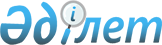 О снятии ограничительных мероприятий и признании утратившим силу решения акима Курчумского сельского округа Курчумского района Восточно-Казахстанской области от 22 июля 2021 года № 6 "Об установлении ограничительных мероприятий"Решение акима Курчумского сельского округа Курчумского района Восточно-Казахстанской области от 10 января 2022 года № 1. Зарегистрировано в Министерстве юстиции Республики Казахстан 25 января 2022 года № 26629
      В соответствии с подпунктом 8) статьи 10-1 Закона Республики Казахстан "О ветеринарии", статьей 27 Закона Республики Казахстан "О правовых актах" и на основании представления главного государственного ветеринарно-санитарного инспектора Курчумского района от 21 декабря 2021 года № 1646 РЕШИЛ:
      1. Снять ограничительные мероприятия на участок "Комей" кадастровый номер 05-072-022 село Курчум, Курчумского сельского округа Курчумского района Восточно-Казахстанской области, в связи с проведением комплекса ветеринарных мероприятий по ликвидации очагов заболевания бруцеллеза крупного рогатого скота.
      2. Признать утратившим силу решение акима Курчумского сельского округа Курчумского района Восточно-Казахстанской области от 22 июля 2021 года № 6 "Об установлении ограничительных мероприятий" (зарегистрировано в Реестре государственной регистрации нормативных правовых актов за № 23689).
      3. Государственному учреждению "Аппарат акима Курчумского сельского округа Курчумского района Восточно-Казахстанской области" в установленном законодательством Республики Казахстан порядке обеспечить:
      1) государственную регистрацию настоящего решения в Министерстве юстиции Республики Казахстан;
      2) размещение настоящего решения на интернет-ресурсе акимата Курчумского района после его официального опубликования.
      4. Контроль над исполнением настоящего решения оставляю за собой.
      5. Настоящее решение вводится в действие со дня его первого официального опубликования.
					© 2012. РГП на ПХВ «Институт законодательства и правовой информации Республики Казахстан» Министерства юстиции Республики Казахстан
				
      Аким Курчумского сельского  округа 

Е. Нурсоветов
